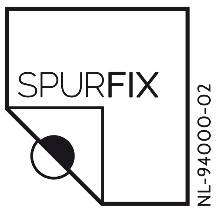 Aanvraag analyse Spurfixfolie(s)Gegevens aanvrager:Schadedatum:  Datum afname Spurfix:  Auto gewassen na schade: ja/nee/onbekendOpmerkingen schade-expert: Let op: het vermelden van het chassisnummer is belangrijk in verband met opvragen kleurcode! Stuur Spurfix en dit formulier naar:		Stuur de foto’s digitaal o.v.v. kenteken naar: MEER Onderzoek				info@meer-onderzoek.nlAntwoordnummer 17263900 VC   VeenendaalPostzegelplakken is dus niet nodig.Versie: 2018-001Dossiernr. MEER Onderzoek: …………………Datum ontvangst Spurfix: ………………………Naam en adresgegevens aanvragende organisatie:In behandeling bij:Kenteken voertuig / dossiernummer:Chassisnummer voertuig(en):Telefoon schade-expert:E-mail schade-expert: